※ 채용의뢰서를 작성하여 osan_career1@osan.ac.kr로 접수하여 주시면귀 사에 적합한 인재를 매칭할 수 있도록 노력하겠습니다.오산대학교 대학일자리센터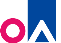 오산대학교 대학일자리센터오산대학교 대학일자리센터오산대학교 대학일자리센터오산대학교 대학일자리센터오산대학교 대학일자리센터오산대학교 대학일자리센터전화번호전화번호031-370-2578오산대학교 대학일자리센터오산대학교 대학일자리센터오산대학교 대학일자리센터오산대학교 대학일자리센터오산대학교 대학일자리센터오산대학교 대학일자리센터오산대학교 대학일자리센터팩스번호팩스번호031-370-2885오산대학교 대학일자리센터오산대학교 대학일자리센터오산대학교 대학일자리센터오산대학교 대학일자리센터오산대학교 대학일자리센터오산대학교 대학일자리센터오산대학교 대학일자리센터e-maile-mailosan_career1@osan.ac.kr채 용 의 뢰 서채 용 의 뢰 서채 용 의 뢰 서채 용 의 뢰 서채 용 의 뢰 서채 용 의 뢰 서채 용 의 뢰 서채 용 의 뢰 서채 용 의 뢰 서채 용 의 뢰 서회사현황*회 사 명*채용담당성명전화번호회사현황*회 사 명*채용담당부서팩스번호회사현황*회 사 명*채용담당직위e-mail회사현황*회사주소회사현황홈페이지회사현황*사업자등록번호법인상장여부법인상장여부*설 립 일*설 립 일회사현황*업 종매 출 액매 출 액*상시 근로자수*상시 근로자수자격요건*희망학과자격요건*모집인원총 ( )명총 ( )명총 ( )명모집성별남( ), 여( ), 무관( )남( ), 여( ), 무관( )남( ), 여( ), 무관( )남( ), 여( ), 무관( )자격요건*업무내용- 채용 직무 : ex) 회계사무직, 기술영업직- 구체적인 업무 내용: ex) 세금계산서 발행, 장부기재 등등 - 채용 직무 : ex) 회계사무직, 기술영업직- 구체적인 업무 내용: ex) 세금계산서 발행, 장부기재 등등 - 채용 직무 : ex) 회계사무직, 기술영업직- 구체적인 업무 내용: ex) 세금계산서 발행, 장부기재 등등 - 채용 직무 : ex) 회계사무직, 기술영업직- 구체적인 업무 내용: ex) 세금계산서 발행, 장부기재 등등 - 채용 직무 : ex) 회계사무직, 기술영업직- 구체적인 업무 내용: ex) 세금계산서 발행, 장부기재 등등 - 채용 직무 : ex) 회계사무직, 기술영업직- 구체적인 업무 내용: ex) 세금계산서 발행, 장부기재 등등 - 채용 직무 : ex) 회계사무직, 기술영업직- 구체적인 업무 내용: ex) 세금계산서 발행, 장부기재 등등 - 채용 직무 : ex) 회계사무직, 기술영업직- 구체적인 업무 내용: ex) 세금계산서 발행, 장부기재 등등 자격요건*필수자격- 전공 / 자격증 등 - 전공 / 자격증 등 - 전공 / 자격증 등 - 전공 / 자격증 등 - 전공 / 자격증 등 - 전공 / 자격증 등 - 전공 / 자격증 등 - 전공 / 자격증 등 자격요건우대조건근무조건*채용구분정규직( ), 계약직( ), 파견직( ), 기타( )정규직( ), 계약직( ), 파견직( ), 기타( )정규직( ), 계약직( ), 파견직( ), 기타( )정규직( ), 계약직( ), 파견직( ), 기타( )정규직( ), 계약직( ), 파견직( ), 기타( )정규직( ), 계약직( ), 파견직( ), 기타( )정규직( ), 계약직( ), 파견직( ), 기타( )정규직( ), 계약직( ), 파견직( ), 기타( )근무조건*실제 근무지* 위의 회사주소와 다를 경우만 작성* 위의 회사주소와 다를 경우만 작성* 위의 회사주소와 다를 경우만 작성* 위의 회사주소와 다를 경우만 작성* 위의 회사주소와 다를 경우만 작성* 위의 회사주소와 다를 경우만 작성* 위의 회사주소와 다를 경우만 작성* 위의 회사주소와 다를 경우만 작성근무조건*근무시간주 ( )일 근무/ ( )시 ~ ( )시 주 ( )일 근무/ ( )시 ~ ( )시 주 ( )일 근무/ ( )시 ~ ( )시 주 ( )일 근무/ ( )시 ~ ( )시 주 ( )일 근무/ ( )시 ~ ( )시 주 ( )일 근무/ ( )시 ~ ( )시 주 ( )일 근무/ ( )시 ~ ( )시 주 ( )일 근무/ ( )시 ~ ( )시 근무조건근무부서근무조건*급여조건(기재 필수)연봉 :          만원 내외 ( 퇴직금 포함 여부 :   ) * 정확한 급여 미기재시 공고 등록이 불가능함을 양해바랍니다. * 2022년 최저시급 9,160원 / 주 40시간 기준 월급 1,914,440원 연봉 :          만원 내외 ( 퇴직금 포함 여부 :   ) * 정확한 급여 미기재시 공고 등록이 불가능함을 양해바랍니다. * 2022년 최저시급 9,160원 / 주 40시간 기준 월급 1,914,440원 연봉 :          만원 내외 ( 퇴직금 포함 여부 :   ) * 정확한 급여 미기재시 공고 등록이 불가능함을 양해바랍니다. * 2022년 최저시급 9,160원 / 주 40시간 기준 월급 1,914,440원 연봉 :          만원 내외 ( 퇴직금 포함 여부 :   ) * 정확한 급여 미기재시 공고 등록이 불가능함을 양해바랍니다. * 2022년 최저시급 9,160원 / 주 40시간 기준 월급 1,914,440원 연봉 :          만원 내외 ( 퇴직금 포함 여부 :   ) * 정확한 급여 미기재시 공고 등록이 불가능함을 양해바랍니다. * 2022년 최저시급 9,160원 / 주 40시간 기준 월급 1,914,440원 연봉 :          만원 내외 ( 퇴직금 포함 여부 :   ) * 정확한 급여 미기재시 공고 등록이 불가능함을 양해바랍니다. * 2022년 최저시급 9,160원 / 주 40시간 기준 월급 1,914,440원 연봉 :          만원 내외 ( 퇴직금 포함 여부 :   ) * 정확한 급여 미기재시 공고 등록이 불가능함을 양해바랍니다. * 2022년 최저시급 9,160원 / 주 40시간 기준 월급 1,914,440원 연봉 :          만원 내외 ( 퇴직금 포함 여부 :   ) * 정확한 급여 미기재시 공고 등록이 불가능함을 양해바랍니다. * 2022년 최저시급 9,160원 / 주 40시간 기준 월급 1,914,440원 근무조건*복리후생4대 보험( ), 추가근무수당( ), 기숙사( ), 통근버스( ), 중식제공( ), 상여금( ), 기타( )4대 보험( ), 추가근무수당( ), 기숙사( ), 통근버스( ), 중식제공( ), 상여금( ), 기타( )4대 보험( ), 추가근무수당( ), 기숙사( ), 통근버스( ), 중식제공( ), 상여금( ), 기타( )4대 보험( ), 추가근무수당( ), 기숙사( ), 통근버스( ), 중식제공( ), 상여금( ), 기타( )4대 보험( ), 추가근무수당( ), 기숙사( ), 통근버스( ), 중식제공( ), 상여금( ), 기타( )4대 보험( ), 추가근무수당( ), 기숙사( ), 통근버스( ), 중식제공( ), 상여금( ), 기타( )4대 보험( ), 추가근무수당( ), 기숙사( ), 통근버스( ), 중식제공( ), 상여금( ), 기타( )4대 보험( ), 추가근무수당( ), 기숙사( ), 통근버스( ), 중식제공( ), 상여금( ), 기타( )제출방법*제출서류이력서( ), 이력서+자기소개서( ), 회사양식 지원서( ), 기타( )이력서( ), 이력서+자기소개서( ), 회사양식 지원서( ), 기타( )이력서( ), 이력서+자기소개서( ), 회사양식 지원서( ), 기타( )이력서( ), 이력서+자기소개서( ), 회사양식 지원서( ), 기타( )이력서( ), 이력서+자기소개서( ), 회사양식 지원서( ), 기타( )이력서( ), 이력서+자기소개서( ), 회사양식 지원서( ), 기타( )이력서( ), 이력서+자기소개서( ), 회사양식 지원서( ), 기타( )이력서( ), 이력서+자기소개서( ), 회사양식 지원서( ), 기타( )제출방법*접수마감일채용시까지 or월 일 시 마감 접수방법접수방법e-mail( ), 전화( ), 채용홈페이지( ), 기타( ) e-mail( ), 전화( ), 채용홈페이지( ), 기타( ) e-mail( ), 전화( ), 채용홈페이지( ), 기타( ) e-mail( ), 전화( ), 채용홈페이지( ), 기타( ) e-mail( ), 전화( ), 채용홈페이지( ), 기타( ) 회사소개 및 기타사항회사소개 및 기타사항채용의뢰등록을 위한 개인정보 수집․이용 동의서오산대학교 대학일자리센터에서는 귀 사의 채용의뢰 등록 및 채용알선 서비스 제공을 목적으로 아래와 같은 기업(개인)정보를 수집·이용 합니다. 내용을 자세히 읽으신 후 동의 여부를 결정하여 주시기 바랍니다. 채용의뢰등록을 위한 개인정보 수집․이용 동의서오산대학교 대학일자리센터에서는 귀 사의 채용의뢰 등록 및 채용알선 서비스 제공을 목적으로 아래와 같은 기업(개인)정보를 수집·이용 합니다. 내용을 자세히 읽으신 후 동의 여부를 결정하여 주시기 바랍니다. 채용의뢰등록을 위한 개인정보 수집․이용 동의서오산대학교 대학일자리센터에서는 귀 사의 채용의뢰 등록 및 채용알선 서비스 제공을 목적으로 아래와 같은 기업(개인)정보를 수집·이용 합니다. 내용을 자세히 읽으신 후 동의 여부를 결정하여 주시기 바랍니다. 채용의뢰등록을 위한 개인정보 수집․이용 동의서오산대학교 대학일자리센터에서는 귀 사의 채용의뢰 등록 및 채용알선 서비스 제공을 목적으로 아래와 같은 기업(개인)정보를 수집·이용 합니다. 내용을 자세히 읽으신 후 동의 여부를 결정하여 주시기 바랍니다. 채용의뢰등록을 위한 개인정보 수집․이용 동의서오산대학교 대학일자리센터에서는 귀 사의 채용의뢰 등록 및 채용알선 서비스 제공을 목적으로 아래와 같은 기업(개인)정보를 수집·이용 합니다. 내용을 자세히 읽으신 후 동의 여부를 결정하여 주시기 바랍니다. 채용의뢰등록을 위한 개인정보 수집․이용 동의서오산대학교 대학일자리센터에서는 귀 사의 채용의뢰 등록 및 채용알선 서비스 제공을 목적으로 아래와 같은 기업(개인)정보를 수집·이용 합니다. 내용을 자세히 읽으신 후 동의 여부를 결정하여 주시기 바랍니다. 채용의뢰등록을 위한 개인정보 수집․이용 동의서오산대학교 대학일자리센터에서는 귀 사의 채용의뢰 등록 및 채용알선 서비스 제공을 목적으로 아래와 같은 기업(개인)정보를 수집·이용 합니다. 내용을 자세히 읽으신 후 동의 여부를 결정하여 주시기 바랍니다. 채용의뢰등록을 위한 개인정보 수집․이용 동의서오산대학교 대학일자리센터에서는 귀 사의 채용의뢰 등록 및 채용알선 서비스 제공을 목적으로 아래와 같은 기업(개인)정보를 수집·이용 합니다. 내용을 자세히 읽으신 후 동의 여부를 결정하여 주시기 바랍니다. 채용의뢰등록을 위한 개인정보 수집․이용 동의서오산대학교 대학일자리센터에서는 귀 사의 채용의뢰 등록 및 채용알선 서비스 제공을 목적으로 아래와 같은 기업(개인)정보를 수집·이용 합니다. 내용을 자세히 읽으신 후 동의 여부를 결정하여 주시기 바랍니다. 채용의뢰등록을 위한 개인정보 수집․이용 동의서오산대학교 대학일자리센터에서는 귀 사의 채용의뢰 등록 및 채용알선 서비스 제공을 목적으로 아래와 같은 기업(개인)정보를 수집·이용 합니다. 내용을 자세히 읽으신 후 동의 여부를 결정하여 주시기 바랍니다. ✶ 개설학과 안내✶ 개설학과 안내✶ 개설학과 안내✶ 개설학과 안내✶ 개설학과 안내✶ 개설학과 안내✶ 개설학과 안내✶ 개설학과 안내✶ 개설학과 안내✶ 개설학과 안내미래공학학부미래공학학부자동차과, 기계과, 산업안전보건과, 컴퓨터소프트웨어과, 전기과, 전자과 자동차과, 기계과, 산업안전보건과, 컴퓨터소프트웨어과, 전기과, 전자과 자동차과, 기계과, 산업안전보건과, 컴퓨터소프트웨어과, 전기과, 전자과 자동차과, 기계과, 산업안전보건과, 컴퓨터소프트웨어과, 전기과, 전자과 자동차과, 기계과, 산업안전보건과, 컴퓨터소프트웨어과, 전기과, 전자과 자동차과, 기계과, 산업안전보건과, 컴퓨터소프트웨어과, 전기과, 전자과 자동차과, 기계과, 산업안전보건과, 컴퓨터소프트웨어과, 전기과, 전자과 자동차과, 기계과, 산업안전보건과, 컴퓨터소프트웨어과, 전기과, 전자과 크리에이티브콘텐츠학부크리에이티브콘텐츠학부게임콘텐츠과(3년제), 사이버보안과(3년제), 디지털콘텐츠디자인계열(3년제), 공연축제콘텐츠과게임콘텐츠과(3년제), 사이버보안과(3년제), 디지털콘텐츠디자인계열(3년제), 공연축제콘텐츠과게임콘텐츠과(3년제), 사이버보안과(3년제), 디지털콘텐츠디자인계열(3년제), 공연축제콘텐츠과게임콘텐츠과(3년제), 사이버보안과(3년제), 디지털콘텐츠디자인계열(3년제), 공연축제콘텐츠과게임콘텐츠과(3년제), 사이버보안과(3년제), 디지털콘텐츠디자인계열(3년제), 공연축제콘텐츠과게임콘텐츠과(3년제), 사이버보안과(3년제), 디지털콘텐츠디자인계열(3년제), 공연축제콘텐츠과게임콘텐츠과(3년제), 사이버보안과(3년제), 디지털콘텐츠디자인계열(3년제), 공연축제콘텐츠과게임콘텐츠과(3년제), 사이버보안과(3년제), 디지털콘텐츠디자인계열(3년제), 공연축제콘텐츠과사회서비스학부사회서비스학부유아교육과(3년제), 경찰행정학과(3년제), 사회복지상담과, 세무회계과, 미디어마케팅경영과, 평생학습학과유아교육과(3년제), 경찰행정학과(3년제), 사회복지상담과, 세무회계과, 미디어마케팅경영과, 평생학습학과유아교육과(3년제), 경찰행정학과(3년제), 사회복지상담과, 세무회계과, 미디어마케팅경영과, 평생학습학과유아교육과(3년제), 경찰행정학과(3년제), 사회복지상담과, 세무회계과, 미디어마케팅경영과, 평생학습학과유아교육과(3년제), 경찰행정학과(3년제), 사회복지상담과, 세무회계과, 미디어마케팅경영과, 평생학습학과유아교육과(3년제), 경찰행정학과(3년제), 사회복지상담과, 세무회계과, 미디어마케팅경영과, 평생학습학과유아교육과(3년제), 경찰행정학과(3년제), 사회복지상담과, 세무회계과, 미디어마케팅경영과, 평생학습학과유아교육과(3년제), 경찰행정학과(3년제), 사회복지상담과, 세무회계과, 미디어마케팅경영과, 평생학습학과호텔관광서비스학부호텔관광서비스학부항공서비스과(3년제), 호텔조리계열(3년제), 글로벌호텔관광과항공서비스과(3년제), 호텔조리계열(3년제), 글로벌호텔관광과항공서비스과(3년제), 호텔조리계열(3년제), 글로벌호텔관광과항공서비스과(3년제), 호텔조리계열(3년제), 글로벌호텔관광과항공서비스과(3년제), 호텔조리계열(3년제), 글로벌호텔관광과항공서비스과(3년제), 호텔조리계열(3년제), 글로벌호텔관광과항공서비스과(3년제), 호텔조리계열(3년제), 글로벌호텔관광과항공서비스과(3년제), 호텔조리계열(3년제), 글로벌호텔관광과휴먼케어학부휴먼케어학부건강재활과(3년제), 소방안전관리과, 반려동물관리과, 스포츠지도과건강재활과(3년제), 소방안전관리과, 반려동물관리과, 스포츠지도과건강재활과(3년제), 소방안전관리과, 반려동물관리과, 스포츠지도과건강재활과(3년제), 소방안전관리과, 반려동물관리과, 스포츠지도과건강재활과(3년제), 소방안전관리과, 반려동물관리과, 스포츠지도과건강재활과(3년제), 소방안전관리과, 반려동물관리과, 스포츠지도과건강재활과(3년제), 소방안전관리과, 반려동물관리과, 스포츠지도과건강재활과(3년제), 소방안전관리과, 반려동물관리과, 스포츠지도과문화예술학부문화예술학부실용댄스과, 실용음악과, e스포츠과 실용댄스과, 실용음악과, e스포츠과 실용댄스과, 실용음악과, e스포츠과 실용댄스과, 실용음악과, e스포츠과 실용댄스과, 실용음악과, e스포츠과 실용댄스과, 실용음악과, e스포츠과 실용댄스과, 실용음악과, e스포츠과 실용댄스과, 실용음악과, e스포츠과 K-뷰티예술학부K-뷰티예술학부뷰티코스메틱계열, 패션스타일리스트과뷰티코스메틱계열, 패션스타일리스트과뷰티코스메틱계열, 패션스타일리스트과뷰티코스메틱계열, 패션스타일리스트과뷰티코스메틱계열, 패션스타일리스트과뷰티코스메틱계열, 패션스타일리스트과뷰티코스메틱계열, 패션스타일리스트과뷰티코스메틱계열, 패션스타일리스트과군사학부군사학부드론융합부사관과, 전투기술부사관과 드론융합부사관과, 전투기술부사관과 드론융합부사관과, 전투기술부사관과 드론융합부사관과, 전투기술부사관과 드론융합부사관과, 전투기술부사관과 드론융합부사관과, 전투기술부사관과 드론융합부사관과, 전투기술부사관과 드론융합부사관과, 전투기술부사관과 